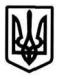 україназапорізькА обласнА державнА адміністраціЯДЕПАРТАМЕНТ ОСВІТИ І НАУКИН А К А ЗПро підсумки обласного етапу конкурсу-виставки «Світ оригамі» в рамках Всеукраїнської виставки-конкурсу декоративно-ужиткового та образотворчого мистецтва «Знай і люби свій край»Відповідно до наказу Міністерства освіти і науки України від 04.01.2018 № 12 «Про затвердження Плану всеукраїнських і міжнародних організаційно-масових заходів з дітьми та учнівською молоддю на 2018 навчальний рік (за основними напрямами позашкільної освіти)», плану роботи Департаменту освіти і науки облдержадміністрації на 2018 рік, плану роботи комунального закладу «Запорізький обласний центр художньо-естетичної творчості учнівської молоді» Запорізької обласної ради на 2018 рік, з метою пошуку та підтримки здібних, обдарованих та талановитих дітей, поширення знань з оригамі серед учнівської молоді, стимулювання їх творчого та інтелектуального розвитку, залучення дітей до розуміння прекрасного в навколишньому середовищі, подальшого розвитку і підтримки талановитих творчих колективів та окремих авторів, комунальним закладом «Запорізький обласний центр художньо-естетичної творчості учнівської молоді» Запорізької обласної ради 10.02.2018 року проведено обласний етап конкурсу-виставки «Світ оригамі» в рамках Всеукраїнської виставки-конкурсу декоративно-ужиткового та образотворчого мистецтва «Знай і люби свій край». На конкурс було представлено понад 500 експонатів з традиційного оригамі, роботи за розробками сучасних майстрів світу, складені учасниками виставки, їх авторські розробки, витинанки та різноманітні сувеніри.Представлені роботи оцінювались за такими критеріями: композиційне рішення, назва роботи; технічна майстерність; оригінальність ідеї, стилю, манери, творче рішення; втілення авторського задуму (емоційне та естетичне враження від роботи); дизайнерське оформлення, трудомісткість та її доцільність при виконанні роботи.За результатами рішення журі обласного конкурсу-виставки «Світ оригамі» були визначені переможці, автори кращих робіт від закладів загальної середньої, позашкільної, професійної (професійно-технічної) освіти та закладів освіти обласного підпорядкування, а саме: Вознесенівського, Дніпровського, Заводського, Комунарського, Олександрівського районів м. Запоріжжя; ЗПО «Будинок дитячої та юнацької творчості Заводського району» ЗМР, ПНЗ «Центр творчості дітей та юнацтва Олександрівського району» ЗМР, ПНЗ «Станція юних техніків» ЗМР, ПНЗ «Центр науково-технічної творчості молоді «Політ» ЗМР, ПНЗ «Дитячий парк «Запорізький міський ботанічний сад» ЗМР, КЗ «Запорізький обласний центр художньо-естетичної творчості учнівської молоді» ЗОР; мм. Бердянськ, Мелітополь, Енергодар, Токмак; Великобілозерсьго, Гуляйпільського, Запорізького, Мелітопольського, Михайлівського, Новомиколаївського, Пологівського, Приморського районів; КЗ «Запорізька спеціальна загальноосвітня школа-інтернат № 1» ЗОР, КЗ «Запорізька спеціальна загальноосвітня школа-інтернат № 2» ЗОР, КЗ «Чернігівська загальноосвітня школа-інтернат І-ІІІ ступенів» ЗОР, КЗ «Запорізька спеціальна загальноосвітня школа-інтернат «Джерело» ЗОР, КЗ «Запорізька спеціальна загальноосвітня школа-інтернат «Оберіг» ЗОР, КЗ «Запорізька спеціалізована школа-інтернат ІІ-ІІІ ступенів «Козацький ліцей» ЗОР, КЗ «Бердянська загальноосвітня санаторна школа-інтернат І-ІІІ ступенів» ЗОР, КЗ «Новомиколаївська спеціальна загальноосвітня школа-інтернат «Паросток» ЗОР, КВНЗ «Хортицька національна навчально-реабілітаційна академія» ЗОР, КЗ «Запорізька спеціальна загальноосвітня школа-інтернат «Орієнтир» ЗОР, КЗ «Запорізька загальноосвітня санаторна школа-інтернат № 7» ЗОР, КЗ «Малобілозерська спеціалізована естетична школа-інтернат ІІ-ІІІ ступенів «Дивосвіт» ЗОР, КЗ «Токмацька спеціальна загальноосвітня школа-інтернат» ЗОР, КЗ «Василівська спеціальна загальноосвітня школа-інтернат» ЗОР, КЗ «Вільнянська спеціальна загальноосвітня школа-інтернат» ЗОР; ДНЗ «Запорізький професійний ліцей сервісу», ДНЗ «Запорізький центр професійно-технічної освіти водного транспорту», ДНЗ «Запорізький професійний торгово-кулінарний ліцей», ДНЗ «Запорізьке машинобудівне вище професійне училище», ДНЗ «Запорізький будівельний центр професійно-технічної освіти», тощо.Гран-прі конкурсу-виставки отримав колектив учнів 3-В класу Енергодарського навчально-виховного комплексу «Загальноосвітній навчальний заклад – дошкільний навчальний заклад» № 6 Енергодарської міської ради Запорізької області.Представлені роботи відзначились високим рівнем майстерності, складністю, оригінальністю, виразністю форм, відповідність їх технічним, естетичним та експозиційним вимогам, індивідуальність творчих прийомів, композиційна досконалість, тощо.Водночас, за результатами оцінювання робіт обласне журі звернуло увагу на такі недоліки: невідповідність документації багатьох учасників конкурсу-виставки інформаційно-методичним рекомендаціям та несвоєчасність надання документів.Н А К А З У Ю:1. Нагородити дипломами Департаменту освіти і науки облдержадміністрації переможців (Гран–прі, І, ІІ, ІІІ місця) обласного конкурсу-виставки «Світ оригамі» в рамках Всеукраїнської виставки-конкурсу декоративно-ужиткового та образотворчого мистецтва «Знай і люби свій край» (перелік переможців розмістити на сайті комунального закладу «Запорізький обласний центр художньо-естетичної творчості учнівської молоді» Запорізької обласної ради в «Актуальних новинах» розділ «Підсумки» http://zochetym.wix.com/zochetym).	2. Оголосити подяку організаторам обласного заходу – колективу комунального закладу «Запорізький обласний центр художньо-естетичної творчості учнівської молоді» Запорізької обласної ради (директор             Кузнєцова Н.Г.).3. Уповноваженим в управлінні освітою об’єднаних територіальних громад, керівникам органів управління освітою та закладів освіти:	1) проаналізувати результати участі підпорядкованих закладів освіти у обласному етапі конкурсу-виставки «Світ оригамі» в рамках Всеукраїнської виставки-конкурсу декоративно-ужиткового та образотворчого мистецтва «Знай і люби свій край»;	2) відзначити керівників закладів освіти та керівників гуртків, вихованці яких посіли призові місця у зазначеному обласному заході.   4. Контроль за виконанням наказу залишаю за собою.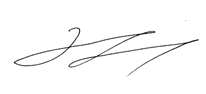 Заступник директора департаменту – начальник управління							В.М. ЗахарчукЧурикова 239 02 98Кузнєцова 233 78 72Додаток до наказу Департаментувід 23.02.2018№ 154СПИСОКнагороджених переможців обласного конкурсу-виставки «Світ оригамі»дипломами Департаменту освіти і науки облдержадміністраціїГран-ПріІ місцеІІ місцеІІІ місце23.02.2018              м. Запоріжжя№ 154№ПІБ переможцяНазва закладуКерівник 1Колектив учнів 3-В класуЕнергодарський навчально-виховний комплекс «Загальноосвітній навчальний заклад – дошкільний навчальний заклад» №6 Енергодарської міської ради Запорізької областіБогомол Л.С.№ПІБ переможцяНазва закладуКерівник 1Смирнова ПолінаЦентр дитячо-юнацької творчості ім. Є.М. Руднєвої відділу освіти виконавчого комітету Бердянської міської ради Запорізької областіДрозд Т.В.2Пікін ОлегЦентр дитячо-юнацької творчості ім. Є.М. Руднєвої відділу освіти виконавчого комітету Бердянської міської ради Запорізької областіДрозд Т.В.3Іщенко ПавлоЦентр дитячо-юнацької творчості ім. Є.М. Руднєвої відділу освіти виконавчого комітету Бердянської міської ради Запорізької областіДрозд Т.В.4Бондаренко ДмитроЕнергодарська багатопрофільна гімназія «Гармонія» Енергодарської міської ради Запорізької областіПерфильєва Л.В.5Турчинська ПолінаЕнергодарська багатопрофільна гімназія «Гармонія» Енергодарської міської ради Запорізької областіПерфильєва Л.В.6Коваленко АннаСтанція юних техніків Мелітопольської міської ради Запорізької областіКонча Н.О.7Єлісєєва ТетянаМелітопольська загальноосвітня школа І-ІІІ ступенів №14 Мелітопольської міської ради Запорізької областіПрядка Л.В.8Бромирська АнастасіяМелітопольський навчально-виховний комплекс №16 Мелітопольської міської ради Запорізької областіВишневська В.А.9Дяченко ГаннаМелітопольська загальноосвітня школа І-ІІІ ступенів №24 Мелітопольської міської ради Запорізької областіЩербакова Г.В.10Хрипунова МаріяМелітопольська загальноосвітня школа І-ІІІ ступенів №14 Мелітопольської міської ради Запорізької областіБогданова Л.А.11Перепелиця АнастасіяТокмацька загальноосвітня школа І-ІІІ ступенів №1 Токмацької міської ради Запорізької областіАгаркова А.В.12Бойко ЮліяТокмацький Центр дитячої та юнацької творчості Токмацької міської ради Запорізької областіРогова І.Б.13Ольховик Дар'я Великобілозерська загальноосвітня школа І-ІІІ ступенів №5 Великобілозерської сільської ради Великобілозерського району Запорізької областіБогослав Н.І.14Нестреляй ТетянаВеликобілозерський навчально-виховний комплекс №1 Великобілозерської сільської ради Великобілозерського району Запорізької областіКоцило Я.М.15Ходус ЄгорВеликобілозерський навчально-виховний комплекс №1 Великобілозерської сільської ради Великобілозерського району Запорізької областіБаранова О.В.16Медяник АлісаКомунальний заклад «Центр дитячої та юнацької творчості» Гуляйпільської міської ради Запорізької областіЛевченко О.О.17Мурзіна АнастасіяКомунальний заклад «Центр дитячої та юнацької творчості» Запорізької районної ради Запорізької областіКравченко Г.М.18Дахов МаксимДанило-Іванівська загальноосвітня школа І-ІІІ ступенів Мелітопольської районної ради Запорізької областіГуцул Л.В.19Руденко АлінаБудинок дитячої та юнацької творчості Мелітопольської районної ради Запорізької областіТарарухіна А.Є.20Баздирєва ІринаКомунальний заклад «Дитячий центр» Михайлівської районної ради Запорізької областіБаздирєва О.О.21Слоновський ІванКомунальний заклад «Михайлівський навчально-виховний комплекс «Загальноосвітня школа І-ІІІ ступенів – гімназія» ім. ГРС І.А. Найдьонова» Михайлівської районної ради Запорізької областіЛихо Є.В.22Абрашкіна СофіяЦентр дитячої та юнацької творчості Новомиколаївської районної ради Запорізької областіМаслова С.О.23Амбросієнко АнастасіяКомунальна установа «Пологівська загальноосвітня школа І-ІІІ ступенів №4» Пологівської районної ради Запорізької областіЖадан Н.І.24Жавжаров ОлександрКомунальний заклад «Орлівська загальноосвітня школа І-ІІІ ступенів» Приморської районної ради Запорізької областіГринь Н.Г.25Янакова СофіяКомунальний заклад «Орлівська загальноосвітня школа І-ІІІ ступенів» Приморської районної ради Запорізької областіЖавжарова О.А.26Виноградова ГаннаЗапорізька загальноосвітня школа І-ІІІ ступенів №15 Запорізької міської ради Запорізької областіКікош Т.А.27Старовєрцев ОлегЗапорізька загальноосвітня школа І-ІІІ ступенів №15 Запорізької міської ради Запорізької областіЦиганок О.Г.28Хазова КатеринаЗапорізька гімназія №28 Запорізької міської ради Запорізької областіРудяк О.В.29Дмитренко ПолінаЗапорізька гімназія №28 Запорізької міської ради Запорізької областіРудяк О.В.30Грановська НаталіяЗапорізька гімназія №31 Запорізької міської ради Запорізької областіКоваль О.О.31Чигазов ЄгорЗапорізька загальноосвітня школа І-ІІІ ступенів №33 Запорізької міської ради Запорізької областіАтанова Л.М.32Савченко АлінаЗапорізька загальноосвітня школа І-ІІІ ступенів №33 Запорізької міської ради Запорізької областіАтанова Л.М.33Дубінін ВладиславЗапорізька гімназія №71 з поглибленим вивченням іноземної мови Запорізької міської ради Запорізької областіМаймистова Т.В.34Козиряцький МикитаЗапорізька гімназія №71 з поглибленим вивченням іноземної мови Запорізької міської ради Запорізької областіМаймистова Т.В.35Калашнікова НікольЗапорізька гімназія №71 з поглибленим вивченням іноземної мови Запорізької міської ради Запорізької областіМаймистова Т.В.36Мармур АртемЗапорізька гімназія №71 з поглибленим вивченням іноземної мови Запорізької міської ради Запорізької областіМаймистова Т.В.37Романенков ОлександрЗапорізька загальноосвітня школа І-ІІІ ступенів №78 Запорізької міської ради Запорізької областіАгеєва Г.А.38Павлюченко ГалинаЗапорізький навчально-виховний комплекс №90 Запорізької міської ради Запорізької областіОстапенко О.Г.39Гармаш КатеринаЗапорізька загальноосвітня школа І-ІІІ ступенів №103 Запорізької міської ради Запорізької областіОсокіна О.В.40Захарчук ЄлизаветаЗапорізька загальноосвітня школа І-ІІІ ступенів №103 Запорізької міської ради Запорізької областіСинчило А.А.41Гераськов НазарЗапорізька загальноосвітня школа І-ІІІ ступенів №103 Запорізької міської ради Запорізької областіЛозовицька М.В.42Ненько ІлляЗапорізька загальноосвітня школа І-ІІІ ступенів «ОСНОВА» Запорізької міської ради Запорізької областіСмирнова Г.В.43Карпенко ЯнЗапорізька загальноосвітня школа І-ІІІ ступенів «ОСНОВА» Запорізької міської ради Запорізької областіЯковенко Т.В.44Гайдук ТарасЗаклад позашкільної освіти «Будинок дитячої та юнацької творчості Заводського району» Запорізької міської ради Запорізької областіУхіна С.С.45Белов АндрійЗаклад позашкільної освіти «Будинок дитячої та юнацької творчості Заводського району» Запорізької міської ради Запорізької областіУхіна С.С.46Дригін ФедірЗаклад позашкільної освіти «Будинок дитячої та юнацької творчості Заводського району» Запорізької міської ради Запорізької областіУхіна С.С.47Ходирєва ДіанаЗаклад позашкільної освіти «Будинок дитячої та юнацької творчості Заводського району» Запорізької міської ради Запорізької областіУлитенко Н.А.48Хазова КатеринаЗаклад позашкільної освіти «Будинок дитячої та юнацької творчості Заводського району» Запорізької міської ради Запорізької областіУлитенко Н.А.49Басараб ГаннаЗаклад позашкільної освіти «Будинок дитячої та юнацької творчості Заводського району» Запорізької міської ради Запорізької областіСидоренко Р.В.50Старінець ВладаРибіна АннаПозашкільний навчальний заклад «Центр творчості дітей та юнацтва Олександрівського району» Запорізької міської ради Запорізької областіБобирь І.О.51Сур СофіяІванова ПолінаПозашкільний навчальний заклад «Центр творчості дітей та юнацтва Олександрівського району» Запорізької міської ради Запорізької областіБобирь І.О.52Львова АнастасіяПозашкільний навчальний заклад «Станція юних техніків» Запорізької міської ради Запорізької областіКравченко Н.І.53Михайлюк КатеринаПозашкільний навчальний заклад «Станція юних техніків» Запорізької міської ради Запорізької областіКравченко Н.І.54Тютерева УлянаПозашкільний навчальний заклад «Станція юних техніків» Запорізької міської ради Запорізької областіЗайченко О.В.55Шкабарня АнастасіяПозашкільний навчальний заклад «Станція юних техніків» Запорізької міської ради Запорізької областіКраснобаєва О.І.56Давидова АнастасіяПозашкільний навчальний заклад «Станція юних техніків» Запорізької міської ради Запорізької областіКраснобаєва О.І.57Крива ЯнаПозашкільний навчальний заклад «Дитячий парк «Запорізький міський ботанічний сад» Запорізької міської ради Запорізької областіДанілевська О.В.58Козіна ЄлізаветаПозашкільний навчальний заклад «Дитячий парк «Запорізький міський ботанічний сад» Запорізької міської ради Запорізької областіДанілевська О.В.59Козіна НікаПозашкільний навчальний заклад «Дитячий парк «Запорізький міський ботанічний сад» Запорізької міської ради Запорізької областіДанілевська О.В.60Моргун СофіяПозашкільний навчальний заклад «Дитячий парк «Запорізький міський ботанічний сад» Запорізької міської ради Запорізької областіІвченко М.В.61Топка ДаринаКомунальний заклад «Запорізький обласний центр художньо-естетичної творчості учнівської молоді» Запорізької обласної радиДубровська К.О.62Бондар ОленаКомунальний заклад «Запорізька спеціальна загальноосвітня школа-інтернат №1» Запорізької обласної радиПопова В.М.63Карпуніна КатеринаКомунальний заклад «Запорізька спеціальна загальноосвітня школа-інтернат №1» Запорізької обласної радиПопова В.М.64Нестерук МирославаКомунальний заклад «Запорізька спеціальна загальноосвітня школа-інтернат №1» Запорізької обласної радиОжеван Т.В.65Ільїна АльонаКомунальний заклад «Запорізька спеціальна загальноосвітня школа-інтернат №2» Запорізької обласної радиПономаренко О.О.66Баєв БогданКомунальний заклад «Запорізька спеціалізована школа-інтернат ІІ-ІІІ ступенів «Козацький ліцей» Запорізької обласної радиЛаврищева С.Ф.67Острівна АнастасіяКомунальний заклад «Запорізька спеціалізована школа-інтернат ІІ-ІІІ ступенів «Козацький ліцей» Запорізької обласної радиЛаврищева С.Ф.68Шалаєва АнастасіяФіліна-Легка АнастасіяКомунальний заклад «Запорізька спеціальна загальноосвітня школа-інтернат «Орієнтир» Запорізької обласної радиЗавалій О.В.69Панченко ВадимКомунальний заклад «Запорізька спеціальна загальноосвітня школа-інтернат «Джерело» Запорізької обласної радиШеховцова О.В.70Ставріді ДенисКомунальний заклад «Запорізька спеціальна загальноосвітня школа-інтернат «Джерело» Запорізької обласної радиШеховцова О.В.71Литвиненко АльонаКомунальний заклад «Запорізька спеціальна загальноосвітня школа-інтернат «Оберіг» Запорізької обласної радиФігураш Л.І.72Савчин МихайлоКомунальний заклад «Запорізька загальноосвітня санаторна школа-інтернат №7 І-ІІ ступенів» Запорізької обласної радиАвраменко Л.П.73Обухова АннаЗагальноосвітня санаторна школа-інтернат І-ІІІ ступенів комунального вищого навчального закладу «Хортицька національна навчально-реабілітаційна академія» Запорізької обласної радиОзерова А.О.74Єлісєєв МаксимЗагальноосвітня санаторна школа-інтернат І-ІІІ ступенів комунального вищого навчального закладу «Хортицька національна навчально-реабілітаційна академія» Запорізької обласної радиХлібець Є.О.Ігнатченко Ж.А.75Фіцько ОлегЗагальноосвітня санаторна школа-інтернат І-ІІІ ступенів комунального вищого навчального закладу «Хортицька національна навчально-реабілітаційна академія» Запорізької обласної радиВознюк І.М.76Рунчева ТетянаКочков ТимурКомунальний заклад «Бердянська загальноосвітня санаторна школа-інтернат І-ІІІ ступенів» Запорізької обласної радиГуськова М.З.77Піонтек АлінаКомунальний заклад «Бердянська загальноосвітня санаторна школа-інтернат І-ІІІ ступенів» Запорізької обласної радиНоздріна Н.Ф.78Евстафієв ОлегІванов ВадимКомунальний заклад «Бердянська загальноосвітня санаторна школа-інтернат І-ІІІ ступенів» Запорізької обласної радиНоздріна Н.Ф.79Колектив учнів 2 класуКомунальний заклад «Василівська спеціальна загальноосвітня школа-інтернат» Запорізької обласної радиСинявська Н.М.80Колектив вихованців гуртка «Юна творчість»Комунальний заклад «Василівська спеціальна загальноосвітня школа-інтернат» Запорізької обласної радиСинявська Н.М.81Колектив учнів 7-Б класуКомунальний заклад «Вільнянська спеціальна загальноосвітня школа-інтернат» Запорізької обласної радиБумажний С.В.Пасюк С.П.82Колектив учнів 9-А класуКомунальний заклад «Вільнянська спеціальна загальноосвітня школа-інтернат» Запорізької обласної радиДубчак В.Л.83Коробкіна ВеронікаКомунальний заклад «Вільнянська спеціальна загальноосвітня школа-інтернат» Запорізької обласної радиЩедровська Л.А.84Карнаух ІлляКомунальний заклад «Малобілозерська спеціалізована естетична школа-інтернат ІІ-ІІІ ступенів «Дивосвіт» Запорізької обласної радиКарнаух В.М.85Садовничий ЯрославКомунальний заклад «Малобілозерська спеціалізована естетична школа-інтернат ІІ-ІІІ ступенів «Дивосвіт» Запорізької обласної радиМатяж Л.А.86Матяж ДіанаКомунальний заклад «Малобілозерська спеціалізована естетична школа-інтернат ІІ-ІІІ ступенів «Дивосвіт» Запорізької обласної радиМатяж Л.А.87Нікітенко КатеринаКомунальний заклад «Новомиколаївська спеціальна загальноосвітня школа-інтернат «Паросток» Запорізької обласної радиНікітенко О.В.88Кайдаш НаталіяДержавний навчальний заклад «Запорізьке машинобудівне вище професійне училище»Линник Д.І.Воробйова І.В.89Зятькова ГаннаДержавний навчальний заклад «Запорізьке машинобудівне вище професійне училище»Линник Д.І.Воробйова І.В.90Снурніцин АндрійДержавний навчальний заклад «Запорізьке машинобудівне вище професійне училище»Линник Д.І.Воробйова І.В.91Сидоренко ДмитроДержавний навчальний заклад «Запорізький центр професійно-технічної освіти водного транспорту»Якуніна Ю.В.92Конечна ТетянаДержавний навчальний заклад «Запорізький професійний торгово-кулінарний ліцей»Макеєва Л.О.93Зінченко ОленаЧаусова Дар'яБланк Дар'я Державний навчальний заклад «Запорізький професійний ліцей сервісу»Калугіна О.В.Кручина Л.М.№ПІБ переможцяНазва закладуКерівник 1Михайлов ВолодимирЦентр дитячо-юнацької творчості ім. Є.М. Руднєвої відділу освіти виконавчого комітету Бердянської міської ради Запорізької областіДрозд Т.В.2Чернишенко АнгелінаЦентр дитячо-юнацької творчості ім. Є.М. Руднєвої відділу освіти виконавчого комітету Бердянської міської ради Запорізької областіДрозд Т.В.3Городничий ОлексійЦентр дитячо-юнацької творчості ім. Є.М. Руднєвої відділу освіти виконавчого комітету Бердянської міської ради Запорізької областіДрозд Т.В.4Михайлов ОлександрЦентр дитячо-юнацької творчості ім. Є.М. Руднєвої відділу освіти виконавчого комітету Бердянської міської ради Запорізької областіДрозд Т.В.5Догошея КатеринаСахневич КатеринаЕнергодарська багатопрофільна гімназія «Гармонія» Енергодарської міської ради Запорізької областіПерфильєва Л.В.6Шаров ДаніїлПалац дитячої та юнацької творчості Мелітопольської міської ради Запорізької областіБорзова О.О.7Кононенко БогданаТокмацька загальноосвітня школа І-ІІІ ступенів №1 Токмацької міської ради Запорізької областіБілоцерковець О.М.8Дума КаролінаВеликобілозерський навчально-виховний комплекс №1 Великобілозерської сільської ради Великобілозерського району Запорізької областіБаранова О.В.9Денисова ЄлизаветаВеликобілозерська загальноосвітня школа І-ІІ ступенів №4 Великобілозерської сільської ради Великобілозерського району Запорізької областіНазаренко М.В.10Радченко СергійВеликобілозерська загальноосвітня школа І-ІІ ступенів №2 Великобілозерської сільської ради Великобілозерського району Запорізької областіЦукило В.С.11Коротун АннаКомунальний заклад «Верхньотерсянська загальноосвітня школа І-ІІІ ступенів» Воздвижінської сільської ради Гуляйпільського району Запорізької областіКрячок І.В.12Крюков СергійКомунальний заклад «Центр дитячої та юнацької творчості» Запорізької районної ради Запорізької областіКрюкова Л.В.13Рязанов МиколаВолодимирівський навчально-виховний комплекс «Успіх» Широківської сільської ради Запорізького району Запорізької областіНосенко Л.Б.14Відлацький ВладиславГавриленко РусланНестеров ВладиславДанило-Іванівська загальноосвітня школа І-ІІІ ступенів Мелітопольської районної ради Запорізької областіВідлацька В.О.15Квіткін МаркКомунальний заклад «Михайлівський навчально-виховний комплекс «Загальноосвітня школа І-ІІІ ступенів – гімназія» ім. ГРС І.А. Найдьонова» Михайлівської районної ради Запорізької областіФабрицька С.М.16Мінакова ЮліяКомунальний заклад «Михайлівський навчально-виховний комплекс «Загальноосвітня школа І-ІІІ ступенів – гімназія» ім. ГРС І.А. Найдьонова» Михайлівської районної ради Запорізької областіШахова Ю.В.17Глянько Дар'я Комунальний заклад «Михайлівська загальноосвітня школа І-ІІІ ступенів» Михайлівської районної ради Запорізької областіМомот О.В.18Галаган МаріяОпорний навчальний заклад Новомиколаївська спеціалізована загальноосвітня школа І-ІІІ ступенів №1 Новомиколаївської районної ради Запорізької областіМаслова С.О.19Абрашкіна СофіяЦентр дитячої та юнацької творчості Новомиколаївської районної ради Запорізької областіМаслова С.О.20Коломоєць СофіяЦентр дитячої та юнацької творчості Новомиколаївської районної ради Запорізької областіМаслова С.О.21Харя НікітаКомунальна установа «Пологівська спеціалізована різнопрофільна школа І-ІІІ ступенів №2» Пологівської районної ради Запорізької областіЮрченко І.М.22Рабочкова ЮліяКомунальний заклад «Орлівська загальноосвітня школа І-ІІІ ступенів» Приморської районної ради Запорізької областіЖавжарова О.А.23Корольова АннаКомунальний заклад «Орлівська загальноосвітня школа І-ІІІ ступенів» Приморської районної ради Запорізької областіЖавжарова О.А.24Іллейш БогданЗапорізька гімназія №2 ім. Лесі Українки Запорізької міської ради Запорізької областіФедорович М.М.25Криворот ІванЗапорізька гімназія №2 ім. Лесі Українки Запорізької міської ради Запорізької областіФедорович М.М.26Васильєв ЗахарЗапорізька гімназія №2 ім. Лесі Українки Запорізької міської ради Запорізької областіТурчина О.Ю.27Касай ОльгаЗапорізька загальноосвітня школа І-ІІІ ступенів №15 Запорізької міської ради Запорізької областіПетрова О.А.28Виноградов ЄлисейЗапорізька загальноосвітня школа І-ІІІ ступенів №15 Запорізької міської ради Запорізької областіВиноградова А.В.29Лисенко ФедірЗапорізька гімназія №28 Запорізької міської ради Запорізької областіРудяк О.В.30Шац РусланЗапорізька гімназія №28 Запорізької міської ради Запорізької областіРудяк О.В.31Молчанова Дар'я Запорізька гімназія №28 Запорізької міської ради Запорізької областіРудяк О.В.32Хмара МихайлоЗапорізька загальноосвітня школа І-ІІІ ступенів №33 Запорізької міської ради Запорізької областіАтанова Л.М.33Боровльова ОльгаЗапорізька загальноосвітня школа І-ІІІ ступенів №33 Запорізької міської ради Запорізької областіДубова С.В.34Порубайміх ЯрославаЗапорізька гімназія №71 з поглибленим вивченням іноземної мови Запорізької міської ради Запорізької областіМаймистова Т.В.35Соломатіна ЄлизаветаЗапорізька гімназія №71 з поглибленим вивченням іноземної мови Запорізької міської ради Запорізької областіМаймистова Т.В.36Бакаєва МаріяВасильчук МаринаСич АнастасіяЗапорізька спеціалізована школа І-ІІІ ступенів №72 з поглибленим вивченням хімії та біології Запорізької міської ради Запорізької областіВиговська Л.М.37Сердюк КаринаЗапорізький навчально-виховний комплекс №90 Запорізької міської ради Запорізької областіОстапенко О.Г.38Волколупов В’ячеслав Запорізька загальноосвітня школа І-ІІІ ступенів №103 Запорізької міської ради Запорізької областіОсокіна О.В.39Назаренко Дар'я Запорізька загальноосвітня школа І-ІІІ ступенів №103 Запорізької міської ради Запорізької областіОлійник Т.М.40Гармаш АнастасіяЗапорізька загальноосвітня школа І-ІІІ ступенів №103 Запорізької міської ради Запорізької областіДемченко О.І.41Бойченко АндрійЗапорізька загальноосвітня школа І-ІІІ ступенів №103 Запорізької міської ради Запорізької областіТищенко О.О.42Улитенко Марія Заклад позашкільної освіти «Будинок дитячої та юнацької творчості Заводського району» Запорізької міської ради Запорізької областіУлитенко Н.А.43Черненко ЯнаЗаклад позашкільної освіти «Будинок дитячої та юнацької творчості Заводського району» Запорізької міської ради Запорізької областіСидоренко Р.В44Дашевська Дар'я Рибкіна МарінаПозашкільний навчальний заклад «Центр творчості дітей та юнацтва Олександрівського району» Запорізької міської ради Запорізької областіБобирь І.О.45Михайлюк КатеринаПозашкільний навчальний заклад «Станція юних техніків» Запорізької міської ради Запорізької областіКравченко Н.І.46Кравченко ВалеріяПозашкільний навчальний заклад «Центр науково-технічної творчості молоді «Політ» Запорізької міської ради Запорізької областіМокієнко Н.О.47Іваненко Дар'я Позашкільний навчальний заклад «Центр науково-технічної творчості молоді «Політ» Запорізької міської ради Запорізької областіМокієнко Н.О.48Галахова ДіанаПозашкільний навчальний заклад «Центр науково-технічної творчості молоді «Політ» Запорізької міської ради Запорізької областіСтеблевська Т.Л.49Мироненко ВладиславПозашкільний навчальний заклад «Дитячий парк «Запорізький міський ботанічний сад» Запорізької міської ради Запорізької областіДанілевська О.В.50Данілевська АлєксаПозашкільний навчальний заклад «Дитячий парк «Запорізький міський ботанічний сад» Запорізької міської ради Запорізької областіДанілевська О.В.51Чудновець КатеринаКомунальний заклад «Запорізький обласний центр художньо-естетичної творчості учнівської молоді» Запорізької обласної радиДубровська К.О.52Льовкіна ПолінаКомунальний заклад «Запорізький обласний центр художньо-естетичної творчості учнівської молоді» Запорізької обласної радиДубровська К.О.53Кияниця ІлляКомунальний заклад «Запорізький обласний центр художньо-естетичної творчості учнівської молоді» Запорізької обласної радиДубровська К.О.54Притула АнастасіяКомунальний заклад «Запорізький обласний центр художньо-естетичної творчості учнівської молоді» Запорізької обласної радиДубровська К.О.55Лунін ДавидКомунальний заклад «Запорізька спеціальна загальноосвітня школа-інтернат №1» Запорізької обласної радиОжеван Т.В.56Кудлай ВладаКомунальний заклад «Запорізька спеціальна загальноосвітня школа-інтернат №2» Запорізької обласної радиПономаренко О.О.57Козарь АльбінаКомунальний заклад «Запорізька спеціальна загальноосвітня школа-інтернат №2» Запорізької обласної радиРоздобудько І.М.58Ліференко ДенисКомунальний заклад «Запорізька спеціалізована школа-інтернат ІІ-ІІІ ступенів «Козацький ліцей» Запорізької обласної радиЛаврищева С.Ф.59Попова Дар'я Комунальний заклад «Запорізька спеціальна загальноосвітня школа-інтернат «Орієнтир» Запорізької обласної радиЗавалій О.В.60Верзнєва АнастасіяКомунальний заклад «Запорізька спеціальна загальноосвітня школа-інтернат «Орієнтир» Запорізької обласної радиЗавалій О.В.61Дюбанова КарінаКомунальний заклад «Запорізька спеціальна загальноосвітня школа-інтернат «Оберіг» Запорізької обласної радиФігураш Л.І.62Федорченко ВікторіяМедвідь ГеннадійКомунальний заклад «Запорізька загальноосвітня санаторна школа-інтернат №7 І-ІІ ступенів» Запорізької обласної радиАвраменко Л.П.63Худик СофіяЗагальноосвітня санаторна школа-інтернат І-ІІІ ступенів комунального вищого навчального закладу «Хортицька національна навчально-реабілітаційна академія» Запорізької обласної радиКалиняк М.А.Якименко Я.С.64Ластенко АндрійЗагальноосвітня санаторна школа-інтернат І-ІІІ ступенів комунального вищого навчального закладу «Хортицька національна навчально-реабілітаційна академія» Запорізької обласної радиБілецька О.Л.65Ковальчук ЗарінаЗагальноосвітня санаторна школа-інтернат І-ІІІ ступенів комунального вищого навчального закладу «Хортицька національна навчально-реабілітаційна академія» Запорізької обласної радиПучкова В.О.66Єлісєєв МаксимЗагальноосвітня санаторна школа-інтернат І-ІІІ ступенів комунального вищого навчального закладу «Хортицька національна навчально-реабілітаційна академія» Запорізької обласної радиХлібець Є.О.Ігнатченко Ж.А.67Хрипко ДаринаЗагальноосвітня санаторна школа-інтернат І-ІІІ ступенів комунального вищого навчального закладу «Хортицька національна навчально-реабілітаційна академія» Запорізької обласної радиДоктор Т.М.68Казаннікова МіланаЗагальноосвітня санаторна школа-інтернат І-ІІІ ступенів комунального вищого навчального закладу «Хортицька національна навчально-реабілітаційна академія» Запорізької обласної радиНауменко Т.О.69Іванов ВадимКомунальний заклад «Бердянська загальноосвітня санаторна школа-інтернат І-ІІІ ступенів» Запорізької обласної радиНоздріна Н.Ф.70Д’яконов АнтонД’яконов ВадимКомунальний заклад «Вільнянська спеціальна загальноосвітня школа-інтернат» Запорізької обласної радиВолох М.В.71Колектив учнів 8-А класуКомунальний заклад «Вільнянська спеціальна загальноосвітня школа-інтернат» Запорізької обласної радиОрлова В.М.Шерстюк С.Б.72Костіков ІванЛинник ДенисФіліпова ВеронікаКомунальний заклад «Вільнянська спеціальна загальноосвітня школа-інтернат» Запорізької обласної радиОрлова М.В.73Колектив учнів 7-Б класуКомунальний заклад «Вільнянська спеціальна загальноосвітня школа-інтернат» Запорізької обласної радиІвженко В.П.74Кудлай ОлегКомунальний заклад «Малобілозерська спеціалізована естетична школа-інтернат ІІ-ІІІ ступенів «Дивосвіт» Запорізької обласної радиКарнаух В.М.75Карнаух ІлляКомунальний заклад «Малобілозерська спеціалізована естетична школа-інтернат ІІ-ІІІ ступенів «Дивосвіт» Запорізької обласної радиКарнаух В.М.76Матяж ДіанаКомунальний заклад «Малобілозерська спеціалізована естетична школа-інтернат ІІ-ІІІ ступенів «Дивосвіт» Запорізької обласної радиМатяж Л.А.77Бутенко АртурКомунальний заклад «Малобілозерська спеціалізована естетична школа-інтернат ІІ-ІІІ ступенів «Дивосвіт» Запорізької обласної радиМатяж Л.А.78Колектив учнів 7-А класуКомунальний заклад «Новомиколаївська спеціальна загальноосвітня школа-інтернат «Паросток» Запорізької обласної радиЛитвинова І.В.79Лочоха СофіяКомунальний заклад «Новомиколаївська спеціальна загальноосвітня школа-інтернат «Паросток» Запорізької обласної радиЧарка Н.І.80Ужва АндрійМокрогуз ВеронікаКомунальний заклад «Новомиколаївська спеціальна загальноосвітня школа-інтернат «Паросток» Запорізької обласної радиСіда Н.В.81Курносова ОльгаКомунальний заклад «Новомиколаївська спеціальна загальноосвітня школа-інтернат «Паросток» Запорізької обласної радиАлєксєєва Л.М.82Колектив учнів 3-Б класуКомунальний заклад «Новомиколаївська спеціальна загальноосвітня школа-інтернат «Паросток» Запорізької обласної радиЛомовська Н.М.83Колектив учнів 2-А класуКомунальний заклад «Новомиколаївська спеціальна загальноосвітня школа-інтернат «Паросток» Запорізької обласної радиБогатирьова О.М.84Плешко РузанаКомунальний заклад «Чернігівська загальноосвітня школа-інтернат І-ІІІ ступенів» Запорізької обласної радиХрестіна С.В.85Мазанок ЄвгеніяКомунальний заклад «Чернігівська загальноосвітня школа-інтернат І-ІІІ ступенів» Запорізької обласної радиХрестіна С.В.86Копакова ОленаКомунальний заклад «Токмацька спеціальна загальноосвітня школа-інтернат» Запорізької обласної радиОксамитна О.М.87Яблуков ІісусКомунальний заклад «Токмацька спеціальна загальноосвітня школа-інтернат» Запорізької обласної радиОксамитна О.М.88Масльонок ОлексійДержавний навчальний заклад «Запорізьке машинобудівне вище професійне училище»Линник Д.І.Воробйова І.В.89Данилюк АртурДержавний навчальний заклад «Запорізьке машинобудівне вище професійне училище»Линник Д.І.Воробйова І.В.90Марченко ТетянаДержавний навчальний заклад «Запорізький професійний торгово-кулінарний ліцей»Чуприна Т.В.91Творчий колектив групи №4/16Державний навчальний заклад «Запорізький професійний ліцей сервісу»Калугіна О.В.Кручина Л.М.№ПІБ переможцяНазва закладуКерівник 1Кіосев АрсенійЦентр дитячо-юнацької творчості ім. Є.М. Руднєвої відділу освіти виконавчого комітету Бердянської міської ради Запорізької областіДрозд Т.В.2Кузьменко ЄвгенЕнергодарська багатопрофільна гімназія «Гармонія» Енергодарської міської ради Запорізької областіПерфильєва Л.В.3Бондаренко АндрійЕнергодарська багатопрофільна гімназія «Гармонія» Енергодарської міської ради Запорізької областіПерфильєва Л.В.4Зімінська АлінаПозашкільний навчальний заклад «Центр дитячої та юнацької творчості» Енергодарської міської ради Запорізької областіФіліппович О.В.5Ткаченко ВікторіяПозашкільний навчальний заклад «Центр дитячої та юнацької творчості» Енергодарської міської ради Запорізької областіТкаченко В.В.6Ковтуненко АнастасіяТокмацький Центр дитячої та юнацької творчості Токмацької міської ради Запорізької областіРогова І.Б.7Каранець Дар'я Токмацька загальноосвітня школа І-ІІІ ступенів №1 Токмацької міської ради Запорізької областіЧернявська Л.М.8Зубко АллаВеликобілозерська загальноосвітня школа І-ІІ ступенів №3 Великобілозерської сільської ради Великобілозерського району Запорізької областіЯременко Г.М.9Володарський МикитаКомунальний заклад «Центр дитячої та юнацької творчості» Запорізької районної ради Запорізької областіВинник Є.В.10Колектив учнів 7 класуДанило-Іванівська загальноосвітня школа І-ІІІ ступенів Мелітопольської районної ради Запорізької областіВідлацька В.О.11Фесенко ГаннаБудинок дитячої та юнацької творчості Мелітопольської районної ради Запорізької областіГук Ж.В.12Москаленко ОринаБудинок дитячої та юнацької творчості Мелітопольської районної ради Запорізької областіГук Ж.В.13Аблятіфова СафінаБудинок дитячої та юнацької творчості Мелітопольської районної ради Запорізької областіГук Ж.В.14Колектив учнів 8 класуКомунальний заклад «Михайлівський навчально-виховний комплекс «Загальноосвітня школа І-ІІІ ступенів – гімназія» ім. ГРС І.А. Найдьонова» Михайлівської районної ради Запорізької областіШувалова О.О.15Батрак ЄвгенКомунальний заклад «Роздольська загальноосвітня школа І-ІІІ ступенів» Михайлівської районної ради Запорізької областіТрусова В.В.16Пушкіна КатеринаКомунальний заклад «Орлівська загальноосвітня школа І-ІІІ ступенів» Приморської районної ради Запорізької областіЖавжарова О.А.17Кузовкова ЄлизаветаКомунальна установа «Приморський центр дитячої та юнацької творчості» Приморської міської ради Запорізької областіШабанова Ю.А.18Чижова ЄвгеніяЗапорізька гімназія №2 ім. Лесі Українки Запорізької міської ради Запорізької областіСуслова Т.А.19Кокарєв АртемЗапорізька загальноосвітня школа І-ІІІ ступенів №15 Запорізької міської ради Запорізької областіПутря Н.В.20Касай ОльгаЗапорізька загальноосвітня школа І-ІІІ ступенів №15 Запорізької міської ради Запорізької областіПутря Н.В.21Фадєєва АнастасіяЗапорізька гімназія №28 Запорізької міської ради Запорізької областіРудяк О.В.22Снопов БогданЗапорізька гімназія №28 Запорізької міської ради Запорізької областіРудяк О.В.23Білоножко ВасильЗапорізька гімназія №28 Запорізької міської ради Запорізької областіРудяк О.В.24Данишенко АнастасіяЗаклад позашкільної освіти «Будинок дитячої та юнацької творчості Заводського району» Запорізької міської ради Запорізької областіУлитенко Н.А.25Шаркова АнгелінаЗаклад позашкільної освіти «Будинок дитячої та юнацької творчості Заводського району» Запорізької міської ради Запорізької областіСидоренко Р.В.26Шарата КатеринаЗаклад позашкільної освіти «Будинок дитячої та юнацької творчості Заводського району» Запорізької міської ради Запорізької областіСидоренко Р.В.27Виноградов ЄлісейПозашкільний навчальний заклад «Центр науково-технічної творчості молоді «Політ» Запорізької міської ради Запорізької областіЛагута І.В.28Заболотна ЛолітаПозашкільний навчальний заклад «Центр науково-технічної творчості молоді «Політ» Запорізької міської ради Запорізької областіРотко І.В.29Клиженко Дар'я Позашкільний навчальний заклад «Центр науково-технічної творчості молоді «Політ» Запорізької міської ради Запорізької областіМокієнко Н.О.30Медведев АртемПозашкільний навчальний заклад «Дитячий парк «Запорізький міський ботанічний сад» Запорізької міської ради Запорізької областіДанілевська О.В.31Авраменко ЯнаПозашкільний навчальний заклад «Дитячий парк «Запорізький міський ботанічний сад» Запорізької міської ради Запорізької областіПанченко А.Ю.32Бахтін ІванКомунальний заклад «Запорізький обласний центр художньо-естетичної творчості учнівської молоді» Запорізької обласної радиДубровська К.О.33Карпуніна КаринаКомунальний заклад «Запорізька спеціальна загальноосвітня школа-інтернат №1» Запорізької обласної радиОжеван Т.В.34Котова ТетянаКомунальний заклад «Запорізька спеціальна загальноосвітня школа-інтернат №1» Запорізької обласної радиОжеван Т.В.35Лінець ВікторіяКомунальний заклад «Запорізька спеціальна загальноосвітня школа-інтернат №1» Запорізької обласної радиОжеван Т.В.36Пивоварова МаріяКомунальний заклад «Запорізька спеціальна загальноосвітня школа-інтернат №2» Запорізької обласної радиПономаренко О.О.37Усачова ОленаКомунальний заклад «Запорізька спеціалізована школа-інтернат ІІ-ІІІ ступенів «Козацький ліцей» Запорізької обласної радиЛаврищева С.Ф.38Бережна ОльгаКомунальний заклад «Запорізька спеціальна загальноосвітня школа-інтернат «Орієнтир» Запорізької обласної радиЗавалій О.В.39Федорченко ВікторіяМедвідь ГеннадійКомунальний заклад «Запорізька загальноосвітня санаторна школа-інтернат №7 І-ІІ ступенів» Запорізької обласної радиАвраменко Л.П.40Павловська НікольЗагальноосвітня санаторна школа-інтернат І-ІІІ ступенів комунального вищого навчального закладу «Хортицька національна навчально-реабілітаційна академія» Запорізької обласної радиАнтонь М.Ю.41Хрипко ДаринаЗагальноосвітня санаторна школа-інтернат І-ІІІ ступенів комунального вищого навчального закладу «Хортицька національна навчально-реабілітаційна академія» Запорізької обласної радиДоктор Т.М.42Ососок МаксимЗагальноосвітня санаторна школа-інтернат І-ІІІ ступенів комунального вищого навчального закладу «Хортицька національна навчально-реабілітаційна академія» Запорізької обласної радиКарамушка А.Р.43Слєпова ЄлизаветаКомунальний заклад «Бердянська загальноосвітня санаторна школа-інтернат І-ІІІ ступенів» Запорізької обласної радиСкуйбіда О.Є.44Лопатін ЯрославКомунальний заклад «Бердянська загальноосвітня санаторна школа-інтернат І-ІІІ ступенів» Запорізької обласної радиСкуйбіда О.Є.45Колектив вихованцівКомунальний заклад «Бердянська загальноосвітня санаторна школа-інтернат І-ІІІ ступенів» Запорізької обласної радиЛітовченко О.В.46Колектив учнів 7-Б класуКомунальний заклад «Вільнянська спеціальна загальноосвітня школа-інтернат» Запорізької обласної радиШпунер А.Є.47Колектив учнів 4-А класуКомунальний заклад «Вільнянська спеціальна загальноосвітня школа-інтернат» Запорізької обласної радиСудак Л.А.48Скрипник ВікторіяХвостенко СергійКравченко ВікторіяКомунальний заклад «Вільнянська спеціальна загальноосвітня школа-інтернат» Запорізької обласної радиТаран Н.О.49Колектив учнів 1-Б класуКомунальний заклад «Вільнянська спеціальна загальноосвітня школа-інтернат» Запорізької обласної радиКіснер М.Г.Папка Т.І.50Колектив учнів 2-А класуКомунальний заклад «Вільнянська спеціальна загальноосвітня школа-інтернат» Запорізької обласної радиРашевська О.Я.51Сидорук РусланБулах КирилоКомунальний заклад «Вільнянська спеціальна загальноосвітня школа-інтернат» Запорізької обласної радиРашевська Т.А.52Колектив учнів 9-А класуКомунальний заклад «Вільнянська спеціальна загальноосвітня школа-інтернат» Запорізької обласної радиЩедровська Л.А.53Бруєва ОльгаКомунальний заклад «Малобілозерська спеціалізована естетична школа-інтернат ІІ-ІІІ ступенів «Дивосвіт» Запорізької обласної радиОлефіренко Л.Л.54Чен ЮліяКомунальний заклад «Новомиколаївська спеціальна загальноосвітня школа-інтернат «Паросток» Запорізької обласної радиАнапенко Ю.С.55Колектив вихованців гуртка «Юний дизайнер»Комунальний заклад «Новомиколаївська спеціальна загальноосвітня школа-інтернат «Паросток» Запорізької обласної радиАлєксєєва Л.М.56Колектив учнів 6-А класуКомунальний заклад «Новомиколаївська спеціальна загальноосвітня школа-інтернат «Паросток» Запорізької обласної радиВовк С.В.57Колектив учнів 8-Б класуКомунальний заклад «Новомиколаївська спеціальна загальноосвітня школа-інтернат «Паросток» Запорізької обласної радиКонюхов С.О.58Єпіхіна ОльгаКомунальний заклад «Новомиколаївська спеціальна загальноосвітня школа-інтернат «Паросток» Запорізької обласної радиШвидка О.О.59Польшин ДмитроКомунальний заклад «Чернігівська загальноосвітня школа-інтернат І-ІІІ ступенів» Запорізької обласної радиМомоток Т.А.60Рудь СтаніславКомунальний заклад «Чернігівська загальноосвітня школа-інтернат І-ІІІ ступенів» Запорізької обласної радиМомоток Т.А.61Кознова АнастасіяДененфельд АнастасіяКомунальний заклад «Токмацька спеціальна загальноосвітня школа-інтернат» Запорізької обласної радиОксамитна О.М.62Пересада МиколаПарванов ВладиславКомунальний заклад «Токмацька спеціальна загальноосвітня школа-інтернат» Запорізької обласної радиОксамитна О.М.63Симоненко Дар'я Комунальний заклад «Токмацька спеціальна загальноосвітня школа-інтернат» Запорізької обласної радиРоманенко Л.А.64Пересада МиколаГарбуз НаталіяКомунальний заклад «Токмацька спеціальна загальноосвітня школа-інтернат» Запорізької обласної радиОксамитна О.М.65Колектив вихованців гуртка «Одіссея»Державний навчальний заклад «Запорізьке машинобудівне вище професійне училище»Линник Д.І.Воробйова І.В.66Громак ДанилоДержавний навчальний заклад «Запорізьке машинобудівне вище професійне училище»Линник Д.І.Воробйова І.В.67Лобанов ДмитроДержавний навчальний заклад «Запорізький центр професійно-технічної освіти водного транспорту»Петренко С.В.68Марченко КсеніяГаврилиця НаталіяДержавний навчальний заклад «Запорізький центр професійно-технічної освіти водного транспорту»Капран Л.Г.69Ганьєв ОлександрДержавний навчальний заклад «Запорізький будівельний центр професійно-технічної освіти»Савранська О.А.70Шутько АнастасіяДержавний навчальний заклад «Запорізький будівельний центр професійно-технічної освіти»Савранська О.А.71Світлицька АделінаДержавний навчальний заклад «Запорізький професійний торгово-кулінарний ліцей»Галкіна Н.Г.72Осипов ІлляДержавний навчальний заклад «Запорізький професійний торгово-кулінарний ліцей»Папуча О.Є.73Поліщук ЛюбовДержавний навчальний заклад «Запорізький професійний ліцей сервісу»Калугіна О.В.Кручина Л.М.74Гога АннаМельник СвітланаВишневська ІринаДержавний навчальний заклад «Запорізький професійний ліцей сервісу»Темнікова Н.А.Кручина Л.М.